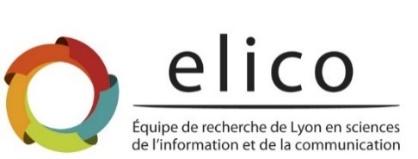 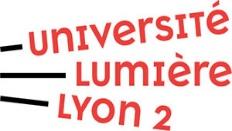 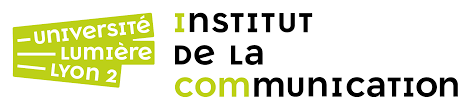 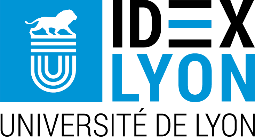 BULLETIN D’INSCRIPTION AU COLLOQUE INTERNATIONAL CMCL 19Utopie d’une culture mondialisée et réalité des pratiques communicationnelles localesCommunication et numérique en Afrique Subsaharienne francophoneDu 19 au 21 novembre 2019 à LYONIdentification Mr ❑   Mme ❑             Nom : ..................................................  Prénom : 	Adresse personnelle :   …………………………………………………………………………………………………………………………………………………… Code postal : ……………………………………  Ville : ………………………………………………………………  Pays : ……………………..………	Fonction professionnelle : ……………………………………………………………………………………………………………………………………………	 Institution :  …………………………………………………………………………………………………………………………………………….……………………… Adresse professionnelle :   	Code postal : ……………………………………  Ville : ………………………………………………………………  Pays : 	Téléphone : ……………………………………  Email : 	Frais d’inscription❑ Étudiant.e, doctorant.e, membre d’ELICO : gratuit❑ Enseignant.e-chercheur.e : 50€ (avant 10/11/2019) / 70€❑ Hors monde académique : 180€ (avant 10/11/2019) / 200€Date de l’inscription : ……………………….……………….… Le bulletin d’inscription est à retourner complété, avant le 14 novembre 2019, à cmcl@univ-lyon2.frRèglementLe règlement s’effectue, avant le 19 novembre 2019 : ❑  par bon de commande : à envoyer par courriel à claire.massard@univ-lyon2.fr en notant l’adresse de facturation : UNIVERSITE LUMIERE LYON 2 - Agence comptable - Service facturier - 18, quai Claude Bernard - 69365 LYON Cedex 07, et en précisant le nom du laboratoire ELICO.❑  par chèque bancaire : à envoyer par courrier à l’ordre de l’UNIVERSITE LUMIERE LYON 2 et à l’adresse suivante : UNIVERSITE LUMIERE LYON 2 - ELICO - Campus de Bron - Bât. H - 5, avenue Pierre Mendès France - 69500 BRON❑   par virement bancaire : à l’ordre de l’UNIVERSITE LUMIERE LYON 2 en précisant ELICO - colloque CMCL 19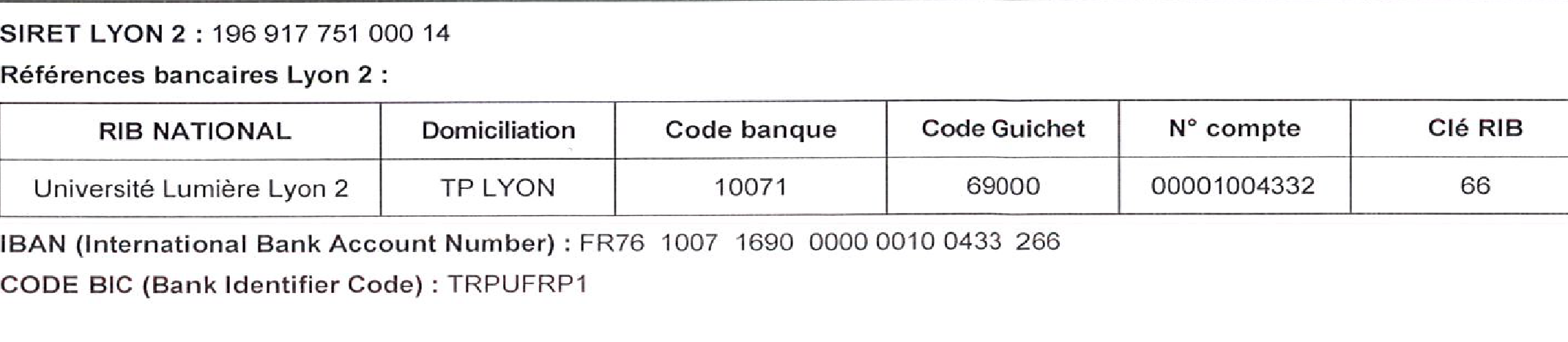 Signature : 